UNIVERSITY FACULTY SENATE FORMSAcademic Program ApprovalThis form is a routing document for the approval of new and revised academic programs.  Proposing department should complete this form.  For more information, call the Faculty Senate Office at 831-2921.Submitted by: Elizabeth Farley-Ripple_________________ phone number_831-3117_______Department:  School of Education_______________ email address_enfr@udel.edu__Date:	September 22, 2015________________________Action:  Disestablish major__________________________________________________(Example:  add major/minor/concentration, delete major/minor/concentration, revise major/minor/concentration,  academic unit name change, request for permanent status, policy change, etc.)Effective term  16F__________________________________________________________			(use format 04F, 05W)Current degree_ MEd in School Leadership____________________________			(Example:  BA, BACH, BACJ, HBA, EDD, MA, MBA, etc.)Proposed change leads to the degree of: __NA_____________________________________					             (Example:  BA, BACH, BACJ, HBA, EDD, MA, MBA, etc.)Proposed name:_ __NA________________________________________________		            Proposed new name for revised or new major / minor / concentration / academic unit					(if applicable) Revising or Deleting:  Undergraduate major / Concentration:______________________________________	 				        (Example:  Applied Music – Instrumental  degree BMAS)Undergraduate minor:____________________________________________________		           (Example:  African Studies,  Business Administration,  English, Leadership, etc.)	Graduate Program Policy statement change:_________________________________                                                                  (Must attach  your Graduate Program Policy Statement)	Graduate Program of Study: _MEd in School Leadership________		         (Example:  Animal Science: MS  Animal Science:  PHD  Economics: MA Economics: PHD)	Graduate minor / concentration:___________________________________________Note: all graduate studies proposals must include an electronic copy of the Graduate Program Policy Document, highlighting the changes made to the original policy document.List new courses required for the new or revised curriculum. How do they support the overall program objectives of the major/minor/concentrations)? (Be aware that approval of the curriculum is dependent upon these courses successfully passing through the Course Challenge list. If there are no new courses enter “None”)NoneExplain, when appropriate, how this new/revised curriculum supports the 10 goals of undergraduate education: http://www.ugs.udel.edu/gened/ Does not apply.Identify other units affected by the proposed changes:(Attach permission from the affected units.  If no other unit is affected, enter “None”)Does not apply.Describe the rationale for the proposed program change(s):(Explain your reasons for creating, revising, or deleting the curriculum or program.)We imposed a moratorium on admissions to the Master of Education (M.Ed.) in School Leadership in October 2010 in response to low admissions and a shortage of faculty in this area.  We have not hired new faculty for this program, so the moratorium was never lifted and there are no students left in it. The faculty supports disestablishing the program effective Fall 2016 because there are no faculty to coordinate and teach courses in the program and there are no plans to dedicate resources to hiring faculty in this area. Program Requirements:  (Show the new or revised curriculum as it should appear in the Course Catalog.  If this is a revision, be sure to indicate the changes being made to the current curriculum and include a side-by-side comparison of the credit distribution before and after the proposed change.) Does not apply. ROUTING AND AUTHORIZATION:        (Please do not remove supporting documentation.)Department Chairperson 			Date  December 16, 2015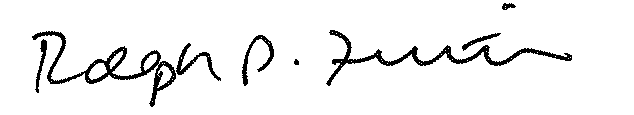 Dean of College								Date			Chairperson, College Curriculum Committee___________________________________Date_____________________Chairperson, Senate Com. on UG or GR Studies					Date			Chairperson, Senate Coordinating Com.					Date			Secretary, Faculty Senate							Date			Date of Senate Resolution							Date to be Effective	Registrar					Program Code			Date			Vice Provost for Academic Affairs & International Programs			Date			 Provost									Date			Board of Trustee Notification							Date			Revised 02/09/2009   /khsFaculty Senate ResolutionWhereas,          the M.Ed. in School Leadership was provisionally approved for five years in February 2008 and received a one-year extension on its provisional status, andWhereas,          the School of Education no longer has sufficient faculty whose expertise is in the area of school leadership, andWhereas,          the School of Education imposed a moratorium on admissions to this program in October 2010 in response to the lack of faculty in this area,Whereas,          the moratorium was never lifted and there are no students left in the program,Whereas,          the faculty members in the School of Education support disestablishing the program, be it thereforeResolved,         that the Faculty Senate recommends that the M.Ed. in School Leadership be disestablished.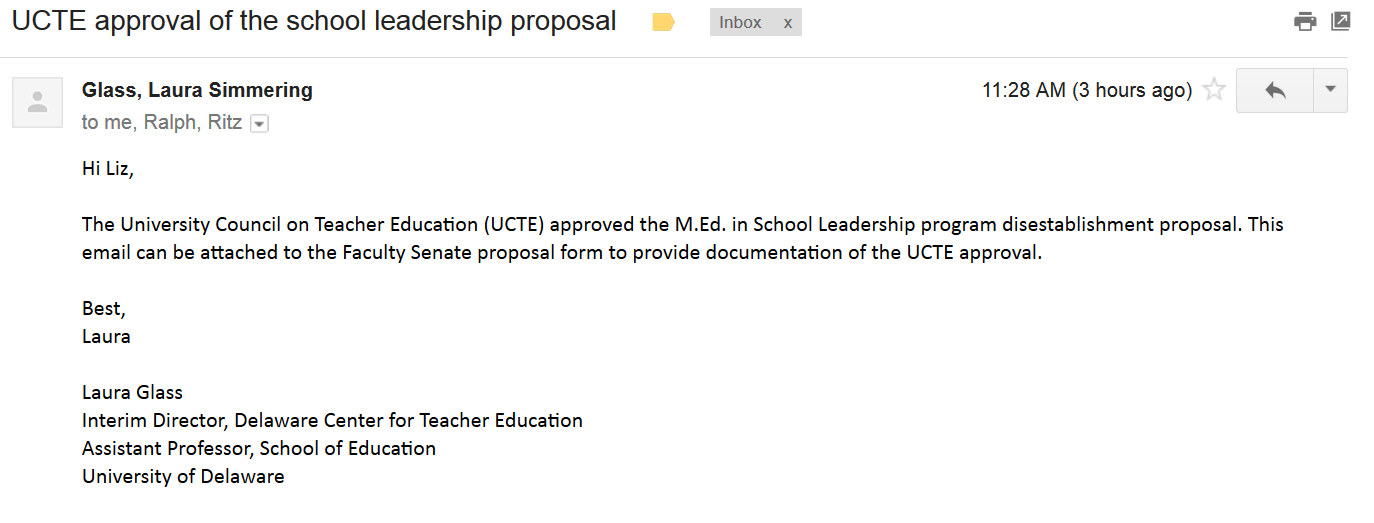 